 АДМИНИСТРАЦИЯ 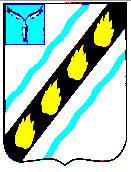 СОВЕТСКОГО МУНИЦИПАЛЬНОГО РАЙОНА  САРАТОВСКОЙ ОБЛАСТИ ПО С Т А Н О В Л Е Н И Е	 от 26.11.2015 № 903 р.п. Степное Об утверждении муниципальной программы  «Развитие физической культуры и спорта на территории Степновского муниципального образования на 2016 – 2018 годы»  целях создания условий для развития физической культуры и спорта на территории Степновского муниципального образования, укрепления здоровья населения путем развития инфраструктуры спорта, популяризации массового и профессионального  спорта  и  приобщения  различных  слоев  населения  к регулярным  занятиям  физической  культурой  и  спортом,  в  соответствии  с Федеральным законом от 04.12.2007 № 329 – ФЗ «О физической культуре и спорте в Российской Федерации» и Законом Саратовской области от 30.07.2008  220 – ЗСО «О физической культуре и спорте», руководствуясь Уставом Советского  муниципального  района,  администрация  Советского муниципального района  ПОСТАНОВЛЯЕТ:  Утвердить муниципальную программу «Развитие физической культуры  спорта на территории Степновского муниципального образования на 2016 – 2018 годы» (прилагается).  Настоящее постановление вступает в силу со дня его официального опубликования в установленном порядке. Глава администрации  Советского муниципального района                                        С.В. Пименов Иванова Е.В. 5-37-71  Приложение  постановлению администрации Советского муниципального района от ____________№_______ МУНИЦИПАЛЬНАЯ  ПРОГРАММА «Развитие физической культуры и спорта на территории Степновского муниципального образования  на 2016 – 2018 годы» Содержание  Ресурсное обеспечение программы  стр. 8-9  Паспорт муниципальной целевой программы  «Развитие физической культуры и спорта на территории Степновского муниципального образования на 2016 – 2018 годы» Наименование  Программы Основание для разработки Программы Муниципальный заказчик Программы Разработчик Программы  Цели и задачи Программы   Важнейшие целевые индикаторы    муниципальная  Программа  «Развитие  физической культуры  и  спорта  на  территории  Степновского муниципального  образования  на  2016  –  2018  годы» (далее – Программа)  Федеральный закон от 4 декабря 2007 года № 329-ФЗ «О  физической  культуре  и  спорте  в  Российской Федерации»;  Закон Саратовской области от 30 июля 2008 года № 220 – ЗСО «О физической культуре и спорте»    администрация  Советского  муниципального  района Саратовской области.  отдел по молодежной политике, физкультуре и спорту  социальным  вопросам  администрации  Советского муниципального района.   создание  условий  для  развития  физической культуры  и  спорта  на  территории  Степновского муниципального  образования,  укрепление  здоровья населения  путем  развития  инфраструктуры  спорта, популяризации массового и профессионального спорта (включая  спорт  высших  достижений)  и  приобщения различных  слоев  общества  к  регулярным  занятиям физической культурой и спортом;  улучшение состояния здоровья населения района показателей физической подготовленности;  повышение  уровня  подготовленности спортсменов  на  территории  Степновского муниципального образования.   важнейшим результатом реализации Программы станет  увеличение  численности  населения, занимающегося  физической  культурой  и  спортом  и ведущего здоровый образ жизни.  реализация мероприятий настоящей Программы позволит  существенным  образом  повысить  интерес населения к занятиям физической культурой и спортом, удовлетворить его потребность в физической нагрузке, разработать  и  внедрить  новые  технологии физкультурно-оздоровительной и спортивной работы.    координирующим  органом  по  реализации мероприятий  Программы  является  отдел  по молодежной  политике,  физкультуре  и  спорту  и социальным  вопросам  администрации  Советского муниципального района.   Характеристика проблемы и обоснование необходимости ее решения программно-целевым методом  развитии физической культуры и спорта в Степновском муниципальном образовании  в  настоящее  время  существует  ряд  проблем,  требующих неотложного решения, а именно недостаточная обеспеченность материальной базой для повышения  уровня физической культуры и спорта в муниципальном образовании. Важнейшим  результатом  реализации  Программы  станет  увеличение численности населения, занимающегося физической культурой и спортом и ведущего здоровый образ жизни. Реализация мероприятий настоящей Программы позволит существенным образом  повысить  интерес  населения  к  занятиям  физической  культурой  и спортом, удовлетворить его потребность в физической нагрузке, разработать и внедрить  новые  технологии  физкультурно-оздоровительной  и  спортивной работы. Внедрение  новых  форм  организации  физкультурно-оздоровительной работы  с  детьми,  подростками  и  взрослым  населением  позволит  увеличить численность  населения,  занимающегося  физической  культурой  и  спортом. Социально ориентированная физкультурно-спортивная работа среди учащихся  юных спортсменов, направленная на профилактику асоциального поведения, позволит  предотвратить  процессы  вовлечения  молодежи  в  преступную деятельность. Основой для разработки Программы являются результаты, достигнутые в сфере развития физической культуры и спорта на территории Степновского муниципального образования. Достигнута  положительная  динамика  в  росте  численности  детей  и подростков, занимающихся в спортивных школах, а также в росте численности взрослого населения, занимающегося физической культурой и спортом. Сформирована  система  проведения  на  территории  Степновского муниципального  образования  соревнований  и  физкультурно-массовых мероприятий.  Достигнута  значительная  положительная  динамика  в представительстве спортсменов Степновского муниципального образования в составе сборных команд района, области и России, а также в их участии в международных и всероссийских соревнованиях.  Основные цели и задачи Программы, сроки и этапы реализации Основополагающими  задачами  органов  местного  самоуправления являются:    укрепление  здоровья  населения,  обеспечение  условий  для  развития физической культуры и спорта на территории Степновского муниципального образования;    популяризация  массового  и  профессионального  спорта  и  приобщение различных слоев общества к регулярным занятиям физической культурой и спортом. Создание основы для сохранения и улучшения физического и духовного здоровья граждан в значительной степени способствует достижению указанной цели.  В  то  же  время  существенным  фактором,  определяющим  состояние здоровья  населения,  является  поддержание  оптимальной  физической  активности  в  течение  всей  жизни  каждого  гражданина.  Можно  выделить следующие основные преимущества программного метода:  комплексный подход к решению проблемы;  распределение  полномочий  и  ответственности  между  лицами, осуществляющими деятельность в области развития физической культуры и спорта;   эффективное  планирование  и  мониторинг  результатов  реализации Программы. Настоящая  Программа  предполагает  системно-комплексный  подход  к развитию  физической  культуры  и  спорта  на  территории  Степновского муниципального образования.  Цели Программы:   создание  условий  для  развития  физической  культуры  и  спорта  на территории Степновского муниципального образования;   укрепление здоровья населения путем развития инфраструктуры спорта, популяризации массового и профессионального спорта (включая спорт высших достижений) и приобщения различных слоев общества к регулярным занятиям физической культурой и спортом;  улучшение состояния здоровья населения Степновского муниципального образования и показателей физической подготовленности. Программа  предусматривает  последовательное  решение  комплекса организационно-кадровых,  правовых,  экономических  и  социальных  задач,  а именно:   совершенствование  информационного  обеспечения  населения  по вопросам физической культуры и спорта; -повышение  интереса  различных  категорий  населения  к  занятиям физической культурой и спортом посредством:  обеспечение доступности занятий физической культурой и спортом для различных категорий граждан, в том числе  пенсионеров и инвалидов;  организация пропаганды физической культуры и спорта, включающей в себя  распространение  социальной  рекламы,  продвижение  ценностей физической культуры и здорового образа жизни, информирование населения о проводимых соревнованиях.  Ресурсное обеспечение программы Перечень мероприятий реализации Программы (Приложение  к настоящей Программе) с указанием мероприятий Программы, сроков исполнения, объемов финансирования, ответственных за исполнение и ожидаемых результатов. Общий объем средств, необходимый для реализации Программы составит 	240 тыс. рублей (прогнозно), в том числе  в 2016 году – 63 тыс. рублей (прогнозно); из  них:  -  средства  местного  бюджета  Степновского  муниципального образования – 45 тыс. рублей;  другие источники  (спонсорские средства прогнозно) –	18 тыс. рублей (сумма предусмотрена бизнес – планом предприятий нефтегазодобывающей отрасли);  2017 году – 80 тыс. рублей (прогнозно);  из  них:  -  средства  местного  бюджета  Степновского  муниципального образования – 55 тыс. рублей;  другие источники (спонсорские средства прогнозно) –	25 тыс. рублей;   2018 году – 97 тыс. рублей (прогнозно);  из  них:  -  средства  местного  бюджета  Степновского  муниципального образования – 65 тыс. рублей;  другие источники (спонсорские средства прогнозно) –	32 тыс. рублей; Из средства местного бюджета Степновского муниципального образования финансирование  осуществляется  в  пределах  утвержденного  бюджета  на очередной финансовый год по соответствующим отраслям бюджетной сферы. Объем финансирования Программы из местного бюджета Степновского муниципального образования подлежит ежегодному уточнению.  Организация управления реализацией программы и контроль над ходом ее выполнения Отдел  по  молодежной  политике,  физической  культуре  и  спорту  и социальным  вопросам  администрации  Советского  муниципального  района осуществляет  организацию,  координацию  работ  по  реализации  Программы, вносит  в  установленном  порядке  предложения  по  уточнению  мероприятий Программы  с  учетом  складывающейся  социально-экономической  ситуации. Совместно  с  исполнителями  основных  разделов  ежегодно  осуществляет подготовку  и  предоставление  финансового  отчета  о  ходе  реализации Программы  и  эффективности  использования  финансовых  средств  в  Совет Депутатов Степновского муниципального образования для утверждения. Контроль  над  реализацией  Программы  осуществляется  в  порядке, установленном  законодательством  РФ  и  нормативно-правовыми  актами органов местного самоуправления Советского муниципального района.  Система (перечень) программных мероприятий Основные  программные  мероприятия  указаны  в  приложении  к постановлению Программы и связаны с развитием массового спорта, а именно:  с развитием физической культуры и спорта по месту жительства граждан(в кварталах жилых домов);  с организацией пропаганды физической культуры и спорта;  с  осуществлением  мониторинга  оценки  населением  проводимых мероприятий по развитию инфраструктуры для занятий физической культурой  спортом и динамики численности граждан, систематически занимающихся физической культурой и спортом;   с  возможностью  адаптации  мероприятий  Программы  к  потребностям граждан и, при необходимости, их корректировки.  Ожидаемые конечные результаты реализации Программы Реализация Программы позволит провести необходимую информационно- образовательную  работу  по  формированию  привлекательности  имиджа здорового образа жизни среди населения, в частности среди детей, подростков  молодежи, что, в конечном счете, повлияет на экономическое и нравственное оздоровление общества. Таким  образом,  выделение  и  рациональное  целевое  использование средства  местного  бюджета  Степновского  муниципального  образования  на развитие  физической  культуры  и  спорта  в  объеме,  предусмотренном Программой,  позволит  спортивным  организациям  образования  увеличить численность занимающихся физической культурой и спортом в Степновском муниципальном образовании.   Система показателей и индикаторов эффективности реализации Программы  п/пОсновные показатели 2016 г. 2017 г. 2018 г.   Численность детей и подростков, занимающихся в спортивных школах 640 650 660  	Численность населения, занимающегося физкультурой и спортом 3180 3190 3200 3. Подготовка спортсменов        разрядников из числа,          занимающихся в секциях        коллективов физкультуры и     ДЮСШ 260 265 270  	Финансирование отрасли из бюджета района (спортивные мероприятия) 45 55 65 Верно: И.о. руководителя аппарата                                                                                        И.Н. Кузнецова  Приложение к муниципальной программе  Развитие физической культуры и спорта в Степновском муниципальном образовании на 2016-2018 годы от ____________№_____ Перечень мероприятий по развитию физической культуры и спорта на территории Степновского муниципального образования на 2016-2018 годы № Наименование Источники Всего Объем  финансирования по Ответственный за (прогнозно) исполнения (прогнозно)	 2016 2017 2018 мероприятия 1. 2. 3. 4. 5. 6. 7. 8. 9. Раздел 1. Массовые спортивные праздники, посвященные знаменательным датам и спортинвентарь Спортивный 	средства местного 1. праздник, бюджета 2016-2018 36 10 12 14 Дню молодежи посвященный Степновского МО другие источники Отдел по молодежной 15 4 5 6 политике, физкультуре Спортивный средства местного  спорту ипраздник, бюджета 39 10 13 16 социальным вопросам 2. посвященный Степновского МО 2016-2018 администрации СМР, 3. спортивного инвентаря и оборудования бюджета 2016-2018 Степновского МО другие источники 90 45 25 10 30 15 35 20 И.о. руководителя аппарата                                                                                                                                                              И.Н. Кузнецова Паспорт программы стр. 4-6 1.  Характеристика  проблемы  и обоснование  необходимости  ее решения             программно-целевым методом стр. 7 2.  Основные  цели  и  задачи программы,  сроки  и  этапы реализации стр. 7-8 4.  Организация  управления реализацией  программы  и  контроль над ходом ее выполнения стр. 9 5.  Система  (перечень)  программных мероприятий стр. 9 6.  Прогноз  ожидаемых  результатов реализации программы стр. 9 7.  Система  показателей  и индикаторов  эффективности реализации программы стр. 10  Сроки реализации Программы  - с 2016 года по 2018 год Исполнитель (исполнители) Программы, ответственный исполнитель (координатор)  - администрация Советского муниципального района. Объемы и источники финансирования Программы -  общая  потребность  в  затратах  на  реализацию Программы составит  240 тыс. рублей (прогнозно), в том числе  в 2016 году – 63 тыс. рублей (прогнозно); из  них:  -  средства  местного  бюджета  Степновского муниципального образования – 45 тыс. рублей; - другие источники  (спонсорские средства прогнозно) – 18 тыс. рублей; в 2017 году – 80 тыс. рублей (прогнозно);  из  них:  -  средства  местного  бюджета  Степновского муниципального образования – 55 тыс. рублей; - другие источники (спонсорские средства прогнозно) – 25 тыс. рублей; в 2018 году – 97 тыс. рублей (прогнозно);  из  них:  -  средства  местного  бюджета  Степновского муниципального образования – 65 тыс. рублей; - другие источники (спонсорские средства прогнозно) – 32 тыс. рублей; - объем финансирования уточняется ежегодно. Ожидаемые результаты реализации Программы  -  ежегодное  увеличение  в  муниципальном образовании  показателя  численности  населения, занимающегося физической культурой и спортом; -  ежегодное  увеличение  в  муниципальном образовании  показателя  численности  населения, участвующего в районных и областных физкультурно-оздоровительных мероприятиях; - ежегодное увеличение численности спортсменов массовых разрядов; -  сформируется  система  мониторинга  уровня физической  подготовленности  и  физического состояния  здоровья  различных  категорий  и  групп населения. Система организации контроля за исполнением  Программы  -  реализация  конкретных  мероприятий  Программы представляет  собой  скоординированные  по  срокам  и направлениям  действия  исполнителей,  ведущие  к достижению намеченных целей; -  ежегодно  производится  уточнение  мероприятий  по реализации Программы на очередной календарный год; п/п        мероприятия Финансирования Срок (тыс. руб.) годам, тыс. руб. (прогнозно) выполнение Дню                 другие источники Дню                 другие источники Дню                 другие источники Дню                 другие источники Дню                 другие источники Дню                 другие источники МБУ ДО-ДЮСШ физкультурника физкультурника 15 4 5 6 р.п. Степное (по согласованию). р.п. Степное (по согласованию). р.п. Степное (по согласованию). средства местного Приобретение средства местного Приобретение Итого по разделу 1 240 63 80 97 Итого по Программе, в т.ч. 240 63 80 97 средства местного бюджета Степновского МО другие источники 165 45 55 65 Верно:          75 18 25 32 